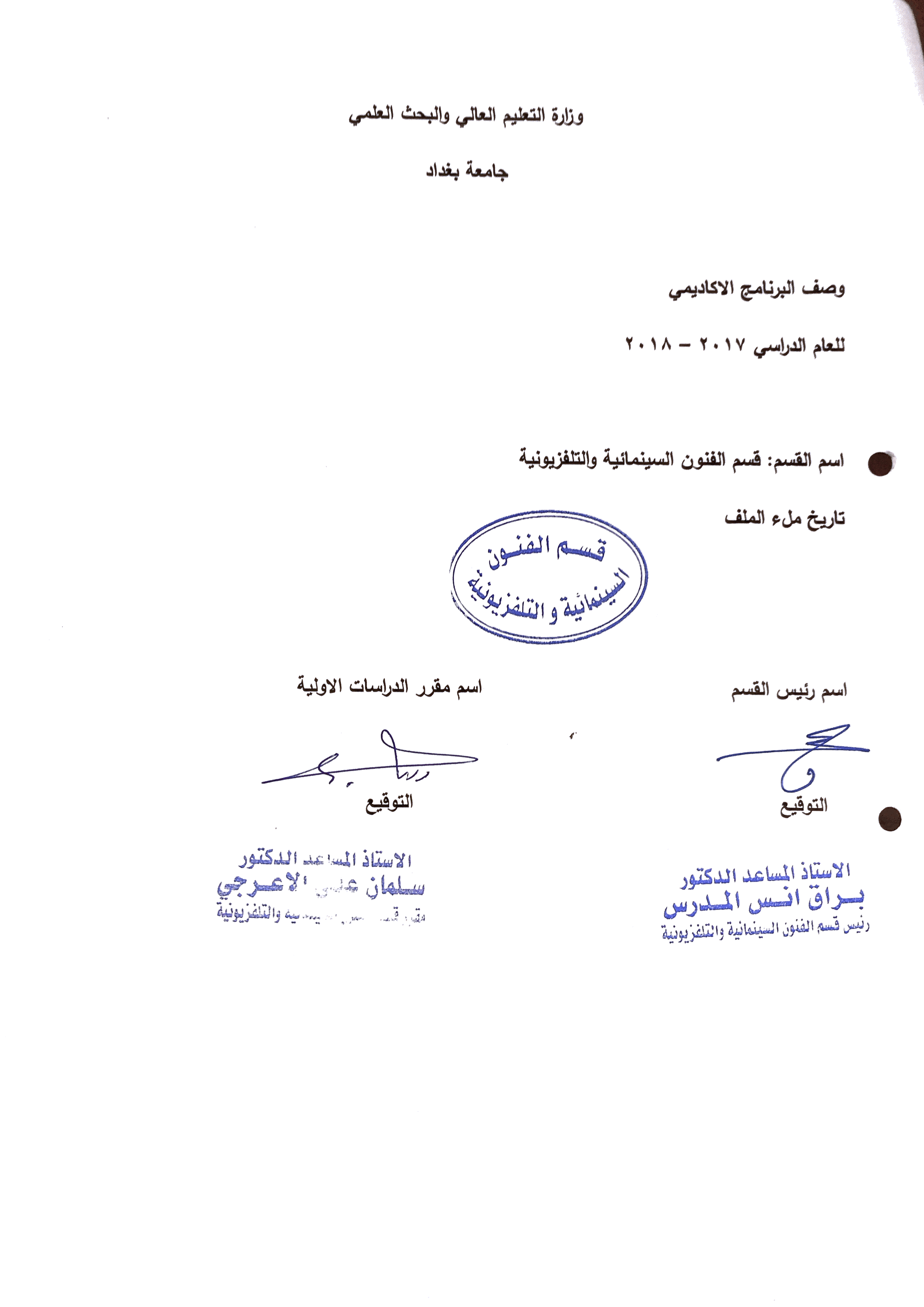 وصف تصميم المنطق الرقميوصف المقرر المؤسسة التعليميةكلية الفنون الجميلةالقسم الجامعي / المركزقسم الفنون السينمائية والتلفزيونيةاسم / رمز المقررمبادىء الإضاءة اشكال الحضور المتاحةطلبة الدراسات الصباحية والمسائية / قسم الفنون السينمائية والتلفزيونيةالفصل / السنة فرع التصوير / المرحلة الثانيةعدد الساعات الدراسية (الكلي)90 ساعة دراسيةتاريخ اعداد هذا الوصفاهداف المقررتعليم الطلبة مبادىء الإضاءة وأساسياتها لأنها الركن الأساسي والرئيسي للسينما والتلفزيون، من خلال التعرف على ماهية الإضاءة واساليبها، وكذلك التعرف على ادوات مدير الإضاءة في السينما والتلفزيون وفريق عمله، وتعليم الطلبة كيفيات عمل التوظيف مبادىء الإضاءة لعناصر لغة الوسيط السينمائي، وتتبع عمل كل عنصر ومرحلة من مراحل الفيلم السينمائي او البرنامج التلفزيوني، ابتداءا من السيناريو التنفيذي والمخطط الارضي والستوري بورد وعملية كشف مواقع التصوير وصولا الى مرحلة المونتاج او الشكل النهائي للفيلم السينمائي او البرنامج التلفزيوني.الاهداف المعرفية أ 1: تعليم الطلبة على كيفية استغلال المهارات والادوات وملحقات الإضاءة وكذلك كيفيات توظيف عناصر اللغة السينمائية جمالياً من خلال توظيف الإضاءة لكل لقطة ضمن المشهد ككل جمالياً ودرامياً وسيكولوجياً. الاهداف المهارتية الخاصة بالمقررب 1 – شروحات نظرية لكل موضوع اسبوعي  ومن ثم اجراء تطبيقات عملية في الاستوديو السينمائي والخاص بالإضاءة وعرضه على شاشة آلة التصوير على ما تم اخذه وشرحه نظرياً وعملياً من توجيه الإضاءة اللازمة لإنارة المنظر المطلوب.طرائق التعليم والتعلمشرح نظري و لكل موضوع اسبوعي داخل القاعة الدراسية وعمل التطبيقات العملية للمادة النظرية في الاستوديوهات ومختبرات الإضاءة.طرائق التقييمامتحان نظري: بواقع امتحانين في كل  فصلامتحان عملي: يخضع الطالب المطبق لامتحان عملي على أجهزة الإضاءة او تنفيذ بعض الافكار البسيطة صورياً من خلال توجيه الإضاءة اللازمة .ج – الاهداف الوجدانية والقيميةج 1 تمكين الطالب بالنهوض بواجباته الدراسية ومساعدته وتوجيهه نحو الأفضل ليتمكن عند تخرجه لرفده إلى المؤسسات المتخصصة .طرائق التعليم والتعلم من خلال الدروس النظرية والتطبيقية والعمل مع الأجهزة والمعدات الممكنة من توفيرها .طرائق التقييممن خلال التطبيقات اللازمة بالأختصاص وعمل عينات تطبيقية .د- المهارات العامة والتأهيلية المنقولة (المهارات الاخرى المتعلقة بقابلية التوظيف والتطور الشخصي)د1- واجبات عملية في تطبيق الإضاءة قصيرة وبسيطة، وتحويلها الى صورة مرئية.الاسبوعالساعاتمخرجات التعلم المطلوبةاسم الوحدة / المساق او الموضوعطريقة التعليمطريقة التقييم3ماهية الإضاءة ومفهومها وضرورياتهامحاضرة نظريةتقديم بيبر واسئلة مباشرة3أنواع الإضاءة \ 1- الإضاءة الطبيعية – المتوفرة – الإضافية محاضرة نظرية مع التطبيقات تقديم بيبر واسئلة مباشرة مع التطبيق3الإضاءة الصناعية– المتوفرة – الإضافية ... محاضرة نظرية مع تطبيقات عمليةتقديم بيبر واسئلة مباشرة مع التطبيق3أساليب الإضاءةمحاضرة نظرية مع التطبيقات العملية تطبيقات عملية عن الإضاءة3تطبيقات عملية شاملة للإضاءة الطبيعية والصناعية وأساليبهاتطبيقات عملية شاملة مع الشرح النظري تطبيقات عملية داخل الاستوديو3العاكسات وأنواعها محاضرة نظرية تقديم بيبر واسئلة مباشرة3العاكسات وأنواعهانطبيقات عملية مع الشرح تطبيقات عملية داخل الاستوديو3الأمتحان الأول – للفصل الأولنظري ثم تطبيقيالأمتحان ثم تطبيقات داخل الاستوديو 3جوهر توزيع الإضاءة والنور والظل وطريقة الأنوارمحاضرة نظرية وتطبيقاتتطبيقات داخل الاستوديو عن كيفية أستخدام الأنوار3جوهر توزيع الإضاءة والنور والظل وطريقة الأنوارتطبيقات عملية مع شرح نظريتطبيقات عن انواع الإضاءة وأهميتها 3معدات التحكم في الإضاءة في التصوير الخارجيمحاضرة نظرية تقديم بيبر واسئلة مباشرة3معدات التحكم في الإضاءة في التصوير الخارجيتطبيقات عملية مع شرح نظريتطبيقات عملية في المواقع الخارجية3معدات التحكم في الإضاءة في التصوير الداخليمحاضرة نظريةتقديم بيبر واسئلة مباشرة3معدات التحكم في الإضاءة في التصوير الداخليتطبيقات عملية مع شرح نظريتطبيقات عملية داخل الاستوديو3الأمتحان الثاني – للفصل الأولنظري ثم تطبيقيالأمتحان ثم تطبيقات داخل الاستوديو3أهداف الإنارةمحاضرة نظرية تقديم بيبر واسئلة مباشرة3أهداف الإنارةتطبيقات عملية مع شرح نظريتطبيقات عملية داخل الاستوديو3طبقة الصورة وكيفية إضاءتهامحاضرة نظرية التطبيقتطبيقات عملية مع شرح نظري3كيفية إضاءة المنظر\\ الفجر\ الشروق\ وقت الأفطارمحاضرة نظرية وتطبيقات عمليةتطبيقات عملية داخل الأستوديو3كيفية إضاءة المنظر\\ الغروب\ إضاءة حجرة الطعام في المساء محاضرة نظرية وتطبيقات عمليةتطبيقات عملية داخل الاستوديو3قياس الضوءمحاضرة نظرية مع التطبيقتقديم بيبر مع الأسئلة 3القواعد الأساسية في توزيع الإضاءةنظري ثم تطبيقينظري وتطبيقي3الأمتحان الأول – للفصل الثانينظري ثم تطبيقيبعد الأمتحان عملي 24.25.26.27. 28.29.30.333 3 3 3 3 أحتواء الجو في إضاءة المنظرالأستوديو التلفزيونيالمواقع الرئيسية للإضاءة في الأستوديو التلفزيونيالمواقع الرئيسية للإضاءة في الأستوديو التلفزيونيالأمتحان الثاني – للفصل الثانيتطبيقات عامة مراجعة شاملةمحاضرة نظرية مع التطبيقاتمحاضرة نظرية مع التطبيقاتمحاضرة نظرية نظري ثم تطبيقيمحاضرة تطبيقيةمحاضرة نظريةتطبيقات عملية مع الشرحتقديم بيبر مع الأسئلةتطبيقات عملية داخل الأستوديوبيبر مع أسئلةتطبيقات عملية داخل الأستوديو بعد الأمتحان عمليتطبيقات عملية داخل الأستوديوتقديم بيبر مع أسئلة الكتب المقررة المطلوبةالمراجع الرئيسية (المصادر):الرسم بالنور + التصوير السينمائي للمحترفين + فهم السينما + اللغة السينمائية + المعجم السينمائي + عبد الفتاح رياض أ. الكتب والمراجع التي يوصي بها  : (المجلات العلمية، ....): مجلة الاكاديمي، كل المجلات السينمائية العربية.ب. المراجع الالكترونية، مواقع الانترنيت:موقع كلية  الفنون الجميلة + موقع ويكبيديا + مواقع الميكنك السينمائي + مواقع تخصصية عن السينما